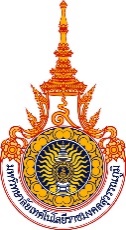 ใบเสนอชื่อผู้สมควรดำรงตำแหน่งคณบดี/ผู้อำนวยการ...............................................................มหาวิทยาลัยเทคโนโลยีราชมงคลสุวรรณภูมิ(โดยสังกัดมหาวิทยาลัยเทคโนโลยีราชมงคลสุวรรณภูมิ)ข้าพเจ้า ..................................................................... ตำแหน่ง............................................................สังกัด ...........................................................มหาวิทยาลัย/สถาบัน ....................................................................ขอเสนอชื่อ.................................................................................................................... ซึ่งเป็นบุคลากรในสังกัด.................................................................................................... เพื่อเข้ารับการสรรหาผู้ดำรงตำแหน่งผู้อำนวยการสำนักส่งเสริมวิชาการและงานทะเบียนทั้งนี้ บุคลากร ราย .............................................................................. ได้รับทราบและตกลงยินยอมให้มหาวิทยาลัยและคณะกรรมการสรรหาผู้อำนวยการสำนักส่งเสริมวิขาการและงานทะเบียน ของมหาวิทยาลัย ผู้เกี่ยวข้องเปิดเผยข้อมูลส่วนบุคคลของข้าพเจ้า เพื่อวัตถุประสงค์ในการสรรหาผู้อำนวยการสำนักส่งเสริมวิชาการและงานทะเบียน ตามข้อบังคับมหาวิทยาลัยเทคโนโลยีราชมงคลสุวรรณภูมิ ว่าด้วยคุณสมบัติและวิธีการสรรหาคณบดีและผู้อำนวยการ พ.ศ. 2557 และที่แก้ไขเพิ่มเติม และประกาศคณะกรรมการสรรหาผู้อำนวยการสำนักส่งเสริมวิชาการและงานทะเบียน เรื่อง คุณสมบัติ การรับสมัคร และกระบวนการสรรหาผู้อำนวยการสำนักส่งเสริมวิชาการและงานทะเบียนลงชื่อ ..................................................................(...........................................................................)วันที่.....................................................................ผู้ได้รับการเสนอชื่อลงชื่อ ..................................................................(...........................................................................)ตำแหน่ง.....................................................................วันที่.....................................................................ผู้เสนอชื่อ